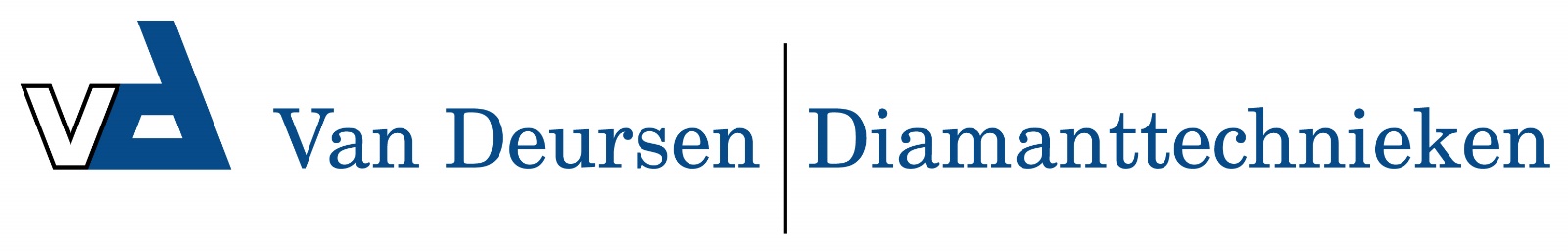 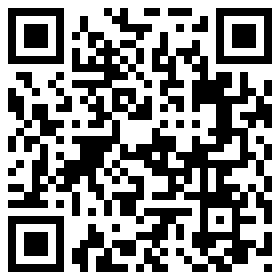 1510281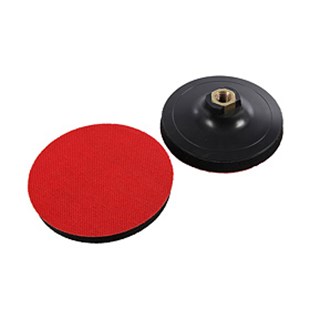 De zelfklevende rubbere opname - zachte uitvoering, heeft een schuimrubber laag met een standaard klittenband pad. Afrondingen laten zich dus beter slijpen.1510281Haft-Gummiteller / D 100 mm / M 14Klett / Weich / Moosgummi1510284Haft-Gummiteller / D 115 mm / M 14Klett / Weich / Moosgummi1510286Haft-Gummiteller / D 120 mm / M 14Klett / Weich / Moosgummi1510287Haft-Gummiteller / D 178 mm / M 14Klett / Weich / Moosgummi